第五届陕西省全民在线英语口语大赛大赛简介为了更好地落实“建设全民学习，终身学习的学习型社会”治国理念，响应中国图书馆学会“全民阅读”历届活动的号召，利用陕西省图书馆学会广泛的行业号召力和影响力，采用现代化技术和手段，通过网络阅读平台举办“第五届陕西省图书杯全民在线英语口语大赛”。本次比赛在历届口语比赛的基础上进行了全新升级。首次采用全球最先进的第三代智能语音分析引擎完成选手音频采集、发音标准型比对和三维立体分数评定体系，更加科学、客观、公正。依托互联网的开放性和实时性等特点，把原来落地式的比赛模式完全通过互联网进行呈现。参赛者通过互联网获取比赛咨询、报名、训练、参赛，不受时间和地点限制地朗读比赛指定文章，系统服务器给予及时评分，并对所有参赛者的成绩进行实时排序，参赛者可在比赛进行周期内随时登陆比赛专区重复参赛刷新自己的最好成绩。本次大赛旨在通过全面的组织、合理的赛制、科学的手段、权威的评判为我省人民提供最具趣味性的网络阅读空间之外，更是打造一个最优质的英语口语交流平台，同时我们也将与社会各方一起努力，争取将“第五届陕西省图书杯全民在线英语口语大赛”打造成全省英语口语爱好者文化交流的一个节日。为全省人民英语口语水平的提高做出自己的贡献。为我省经济文化建设添砖加瓦。主办单位主办单位：陕西省图书馆学会、陕西省图书馆联合主办：陕西省图书馆学会各会员单位承办单位：陕西省图书馆学会阅读推广委员会   北京策腾教育科技有限公司支持单位：英浩外教          诺亚国际英语          上海凤凰自行车网络支持：陕西省图书馆学会官网http://www.sxlib.org.cn/xuehui/ 3E英语官网：http://www.3etalk.com.cn 媒体支持：陕西省电视台、西安市电视台、西安晚报、腾讯大秦网、新浪微博、腾讯微博大赛唯一报名官方网站： http://contest.3ekouyu.com/Shaanxi 赛事规则1、报名条件：本次比赛参赛者不限年龄、不限职业、不限身份，只要热爱英语口语表达，渴望展示自己均可登陆比赛官网注册账号报名参赛。大赛唯一报名官方网站：http://contest.3ekouyu.com/shaanxi2、竞赛流程时  间：2017年4 月23日00:00——2017年6月23日24:00比赛网址：http://contest.3ekouyu.com/shaanxi说  明：1）、请各位参赛选手在比赛网址注册比赛专用账号，注册过程请认真填写个人资料，以便获奖后的身份确认。2）、所有参赛选手可在赛程时间内的任意时段，不限地点使用计算机登陆大赛服务器参与竞赛，完成由系统指定的口语比赛文章，并获得即时分数。3）、每位参赛选手在比赛阶段时间内可不计次数重复阅读，以此来不断提升自我分数，系统将记录参赛者每次比赛阅读的最佳成绩。4）、若比赛出现参赛者的成绩同分时，将以报名时间的先后顺序作为名次排序的依据； 5）、请各位参赛选手规范操作，切勿使用其他作弊手段参与比赛，一经发现将取消比赛资格。6）、比赛结束后，我们将在10个工作日之内将获奖结果和颁奖通知公布在陕西省图书馆学会官网http://www.sxlib.org.cn/xuehui/  和3E英语客户端，请各参赛选手随时留意网站动态。榜单规则：本比赛由3E智慧语音评测系统自动评分，采用动态榜单形式，实时公布最新排名。奖项设置：备注：1.一、二、三等奖和明日之星奖均以总成绩排名为标准。      2.赛区优异奖获得者为本赛区内除上述获奖选手之外成绩排名前三的参赛选手。3.优秀组织奖的评选是根据参赛选手所填写的基本资料中所属单位或者图书馆，综合考评参赛人数和比赛成绩进行择优颁奖。★ 获得一、二、三等奖的选手可以额外获得由英浩外教机构提供的价值499元的专业外教一对一口语辅导课程一次。（关注下方微信公众平台，回复“外教”两字，即可了解详细信息。）★ 凡报名参赛选手，报名成功即可获赠上海凤凰自行车品牌提供的价值100元品牌山地自行车购车代金券一张。（关注下方微信公众平台，回复“自行车”三个字，即可了解详细信息。）★ 凡报名参赛选手，报名成功即可获赠由诺亚国际英语提供的价值380元成人英语课程一次。（关注下方微信公众平台，回复“英语”两字，即可了解详细信息。）★ 更多好礼请关注比赛官方微信公众平台：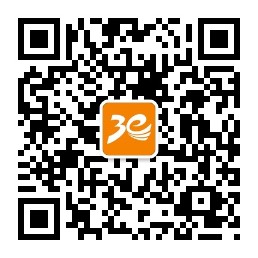 颁奖时间地点另行通知，请参赛选手留意大赛官方网站和陕西省图书馆官网。赛事流程详见大赛官方网站。第五届陕西省图书杯全民在线英语口语大赛工作组联系人：毕克  15529239130大赛客服咨询热线：400-900-38802017年4月奖项名称奖  品一等奖（2名）4G全网通手机一台+荣誉证书二等奖（6名）3E安卓平板电脑或kindle电子书阅读器一台+荣誉证书三等奖（10名）品牌VR眼镜一台+荣誉证书明日之星奖（20名）爆款运动蓝牙耳机一台+荣誉证书赛区优异奖（每个参赛单位3名）高价值100元精美礼品一份+荣誉证书优秀组织奖（3个）1000元奖金+纪念奖牌